แบบขอใช้โสตทัศนูปกรณ์สำหรับบุคลากรมหาวิทยาลัยสุโขทัยธรรมาธิราชศูนย์วิทยบริการและชุมชนสัมพันธ์ มหาวิทยาลัยสุโขทัยธรรมาธิราช นครนายกหน่วยงาน...................................................................................วันที่................เดือน..............................................พ.ศ.25...............เรียน หัวหน้างานบริการสื่อและเทคโนโลยีการศึกษาด้วยข้าพเจ้า(นาย/นาง/นางสาว/ยศ)..........................................................................ตำแหน่ง..............................................................................สังกัด.................................................................................................โทร. ................................................................มีความประสงค์ขอใช้โสตทัศนูปกรณ์ ห้องสัมมนา ระบุห้อง................................   ห้องประชุมศักดิเดชน์(ห้องประชุมใหญ่)	 อื่นๆ...................................................................เพื่อใช้ในงาน/กิจกรรม/โครงการ.............................................................................................................................................................................................มีผู้รับบริการจำนวน.....................................................คน  ตั้งแต่วันที่..........................เดือน...................................................พ.ศ. 25..................ถึงวันที่..........................เดือน....................................................พ.ศ. 25.................. เวลา .................................น. ถึงเวลา............................................. น.โดย  ขอเจ้าหน้าที่โสตทัศน์ จำนวน .................. คน	 ไม่ขอเจ้าหน้าที่โสตทัศน์   ควบคุมดูแลการใช้งานโสตทัศนูปกรณ์ ดังมีรายการโสตทัศนูปกรณ์ต่อไปนี้โทรทัศน์สี 55 นิ้ว (เฉพาะห้องสัมมนา 1-6)		 เครื่องฉายภาพข้ามศีรษะเครื่องเล่นวีดิทัศน์				 คอมพิวเตอร์ โน้ตบุค/ตั้งโต๊ะเครื่องขยายเสียงเคลื่อนที่			 จอรับภาพแบบขาตั้งขนาด 70 นิ้วLCD โปรเจคเตอร์ จำนวน................. เครื่อง		 ไมโครโฟนไร้สาย จำนวน ....................... ตัวไมโครโฟนสาย จำนวน ...................... ตัว		 เครื่องฉายภาพสามมิติ (Visualizer)..............ตัวรายละเอียดอื่นๆ(โปรดระบุ)....................................................................................................................................................................................................................................................................................................................................................................................................................................................................................................................................................................................................................................................................................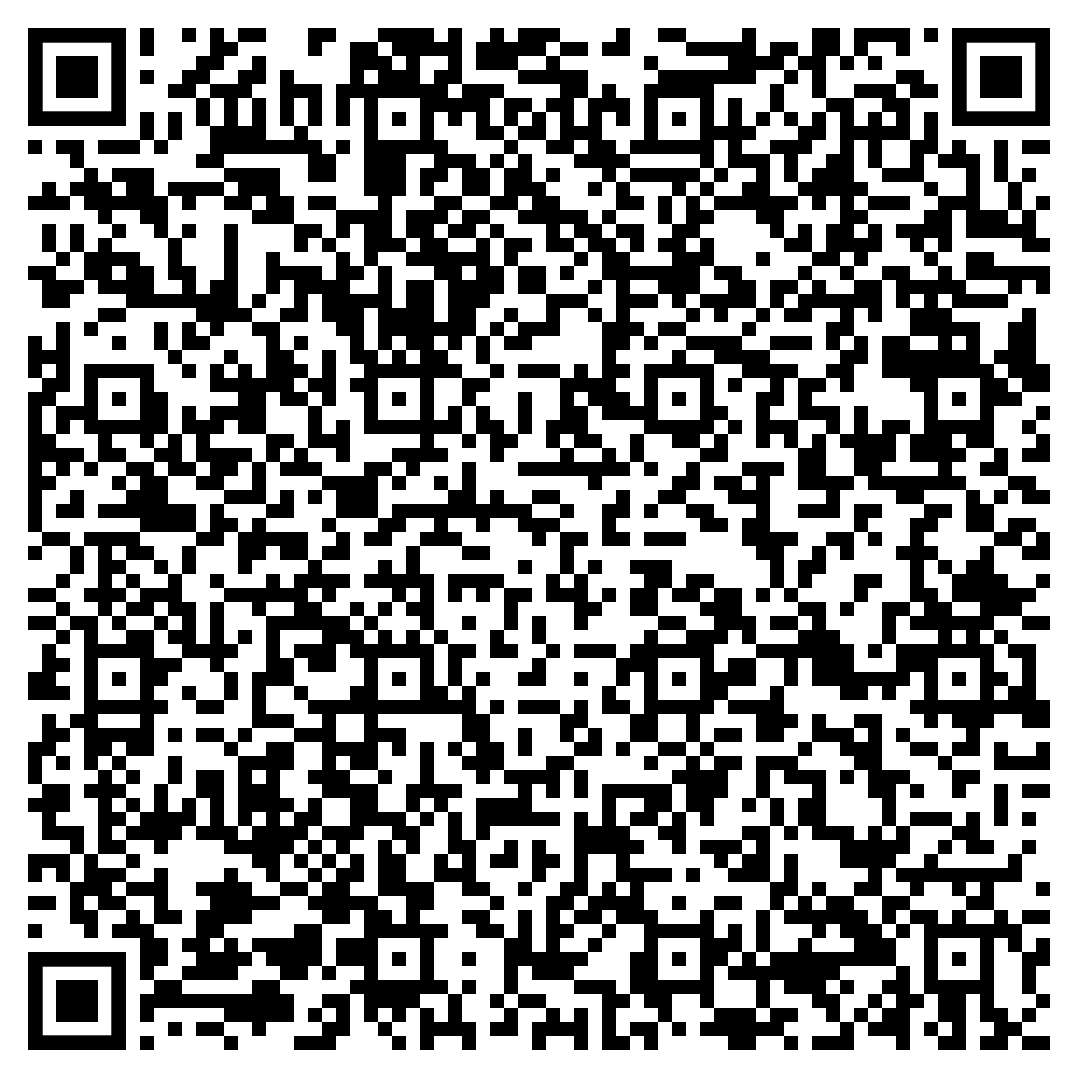 ลงชื่อ.......................................................ผู้ขอใช้(......................................................)      ตำแหน่ง.................................................................หมายเหตุ    ขอความกรุณาโปรดแนบรายละเอียด/กำหนดการจัดกิจกรรมคร่าวๆมาด้วยทุกครั้ง ได้ตามคำขอ  แต่......................................................................  ไม่ได้ตามคำขอ เพราะ................................................................................................................................................................................................................................................................................................................................................................ลงชื่อ..............................................................       (...........................................................)               ผู้ควบคุมการเบิกจ่าย                   วันที่...............เดือน...............................พ.ศ. 25..............(เฉพาะเจ้าหน้าที่)(เฉพาะเจ้าหน้าที่)โสตทัศนูปกรณ์หลังการใช้งาน	โทรทัศน์สี 55 นิ้ว (เฉพาะห้องสัมมนา 1-6)		ปกติ	ไม่ปกติ  เพราะ.................................................................... เครื่องฉายภาพข้ามศีรษะ				ปกติ	ไม่ปกติ  เพราะ....................................................................	เครื่องเล่นวีดิทัศน์					ปกติ	ไม่ปกติ  เพราะ.................................................................... คอมพิวเตอร์ โน้ตบุค/ตั้งโต๊ะ			ปกติ	ไม่ปกติ  เพราะ....................................................................	เครื่องขยายเสียงเคลื่อนที่				ปกติ	ไม่ปกติ  เพราะ...................................................................	 จอรับภาพแบบขาตั้งขนาด 70 นิ้ว			ปกติ	ไม่ปกติ  เพราะ....................................................................	LCD โปรเจคเตอร์ จำนวน................. เครื่อง		ปกติ	ไม่ปกติ  เพราะ...................................................................	 ไมโครโฟนไร้สาย จำนวน ....................... ตัว		ปกติ	ไม่ปกติ  เพราะ....................................................................	ไมโครโฟนสาย จำนวน ...................... ตัว		ปกติ	ไม่ปกติ  เพราะ.................................................................... เครื่องฉายภาพสามมิติ (Visualizer)..............ตัว	ปกติ	ไม่ปกติ  เพราะ.................................................................... รายละเอียดอื่นๆ(โปรดระบุ)1.	........................................................................	ปกติ	ไม่ปกติ  เพราะ....................................................................2.	........................................................................	ปกติ	ไม่ปกติ  เพราะ....................................................................3.	.......................................................................	ปกติ	ไม่ปกติ  เพราะ....................................................................4.	.......................................................................	ปกติ	ไม่ปกติ  เพราะ....................................................................5.	........................................................................	ปกติ	ไม่ปกติ  เพราะ....................................................................ปัญหาและการแก้ไขปัญหา...............................................................................................................................................................................................................................................................................................................................................................................................................................................................................................................................................................................................................................................................................................................................................................................................................................................................................................................................................................................................................................................................................................................................................................................................................................................การแก้ไข............................................................................................................................................................................................................................................................................................................................................................................................................................................................................................................................................................................................................................................................................................................................................................................................................................................................................................................................................................................................................................................................................................................................................................................................................................................ลงชื่อ..............................................................      (...........................................................)ผู้ตรวจสอบวันที่...............เดือน...............................พ.ศ. 25............